Publicado en Madrid el 17/03/2021 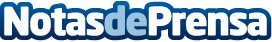 Gremisa Asistencia Premio Calidad 2021 El pasado 24 de febrero se celebró online la octava edición de los premios Precisa2021 en sus diferentes modalidadesDatos de contacto:Gremisa AsistenciaPremio calidad900831244Nota de prensa publicada en: https://www.notasdeprensa.es/gremisa-asistencia-premio-calidad-2021_1 Categorias: Nacional Madrid Baleares Aragón Seguros Premios http://www.notasdeprensa.es